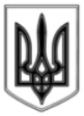 ЛИСИЧАНСЬКА  МІСЬКА  РАДАВИКОНАВЧИЙ КОМІТЕТР І Ш Е Н Н Я«19» 09. 2017р.			    						№ 429м. ЛисичанськПро надання дозволу  на розміщення рекламної конструкції Розглянувши заяву фізичної особи-підприємця Урсу Романа Станіславовича   про надання дозволу на  розміщення зовнішньої реклами та керуючись Законом України «Про рекламу», п.10 постанови КМУ від 29.12.2013 р. № 2067 «Про затвердження Типових правил розміщення зовнішньої реклами», «Порядком розміщення зовнішньої реклами, плати за тимчасове користування місцями розміщення спеціальних конструкцій, порядку демонтажу, обліку та зберігання спеціальних конструкцій, встановлених в місцях, які знаходяться у комунальній власності м. Лисичанська», затвердженим рішенням виконкому від 18.10.2016р. № 405, пп 13,п.а) ст. 30 Закону України «Про місцеве самоврядування в Україні», виконком Лисичанської міської радиВИРІШИВ:    Надати терміном на 5 років місце розміщення реклами фізичній особі-підприємцю Урсу Роману Станіславовичу  для розміщення  рекламної конструкції  (банер на фасаді будівлі ) за адресою: м.Лисичанськ, перетин.  просп. Перемоги, 121,  загальна площа конструкції  20,0 м2.      Зобов'язати фізичну особу-підприємця Урсу Р.С.  укласти договір оренди на тимчасове користування місцем розташування спеціальної конструкції у відділі культури Лисичанської міської ради протягом 15 днів з моменту прийняття рішення виконкому.   Дане рішення розмістити на офіційному веб-сайті Лисичанської міської ради.   Контроль за виконанням цього рішення покласти на  заступника міського голови Якимчука А.П.Перший заступникміського голови                                                                 А.Л. Шальнєв